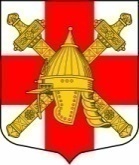 АДМИНИСТРАЦИЯСИНЯВИНСКОГО ГОРОДСКОГО ПОСЕЛЕНИЯКИРОВСКОГО МУНИЦИПАЛЬНОГО РАЙОНА ЛЕНИНГРАДСКОЙ ОБЛАСТИП О С Т А Н О В Л Е Н И Еот   «25» августа 2022 года № 281О внесении изменений в постановление администрации Синявинского городского поселения Кировского муниципального района Ленинградской области от 27 декабря 2021 года № 451 «Об утверждении муниципальной программы  «Совершенствование развития автомобильных дорог Синявинского городского поселения Кировского муниципального района Ленинградской области на 2022-2024 годы»В соответствии с Федеральным законом от 06.10.2003 № 131-ФЗ «Об общих принципах организации местного самоуправления в Российской Федерации», решением совета депутатов Синявинского городского поселения Кировского муниципального района Ленинградской области от 28.04.2022 № 10 «О внесении изменений в решение совета депутатов Синявинского городского поселения Кировского муниципального района Ленинградской области от 16.12.2021 № 24 «О бюджете Синявинского городского поселения Кировского муниципального района Ленинградской области на 2022 год и на плановый период 2023-2024 годов», с  Уставом муниципального образования Синявинское городское поселение муниципального образования Кировский муниципальный район Ленинградской области:1. Внести изменения в постановление администрации Синявинского городского поселения Кировского муниципального района Ленинградской области от 27 декабря 2021 года № 451 «Об утверждении муниципальной программы «Совершенствование развития автомобильных дорог Синявинского городского поселения Кировского муниципального района Ленинградской области на 2022-2024 годы» изложив приложения 3 и 5  в новой редакции.2. Контроль за исполнением настоящего постановления оставляю за собой.3. Постановление вступает в силу со дня его официального опубликования.Глава администрации						  Е.В. Хоменок			Разослано: дело, заместитель главы администрации, сектор финансов и экономики администрации, Кировская городская прокуратура Ленинградской области.Приложение N 3 к постановлению администрации Синявинского городского поселенияот 25августа 2022 г. № 281Сведения о показателях (индикаторах) и их значенияхмуниципальной программы «Совершенствование развития автомобильных дорог Синявинского городского поселения Кировского муниципального района Ленинградской области на 2022-2024 годы»Приложение N 5 к постановлению администрации Синявинского городского поселенияот 25 августа 2022 г. № 281Планреализации муниципальной программы Синявинского городского поселения Кировского муниципального района Ленинградской области «Совершенствование развития автомобильных дорог Синявинского городского поселения Кировского муниципального района Ленинградской области на 2022-2024 годы»№ ппНаименование показателя (индикатора)Наименование показателя (индикатора)Наименование показателя (индикатора)Единица измеренияЕдиница измеренияЗначения показателей (индикаторов)Значения показателей (индикаторов)Значения показателей (индикаторов)Значения показателей (индикаторов)Значения показателей (индикаторов)Удельный вес подпрограммы (показателя)№ ппНаименование показателя (индикатора)Наименование показателя (индикатора)Наименование показателя (индикатора)Единица измеренияЕдиница измерения2022 год (базовое значение)2023 год  (оценка)2024 год(прогноз)N+2 год(прогноз)N+3 год(прогноз)Удельный вес подпрограммы (показателя)Муниципальная программа «Совершенствование развития автомобильных дорог Синявинского городского поселения Кировского муниципального района Ленинградской области на 2022-2024 годы»Муниципальная программа «Совершенствование развития автомобильных дорог Синявинского городского поселения Кировского муниципального района Ленинградской области на 2022-2024 годы»Муниципальная программа «Совершенствование развития автомобильных дорог Синявинского городского поселения Кировского муниципального района Ленинградской области на 2022-2024 годы»Муниципальная программа «Совершенствование развития автомобильных дорог Синявинского городского поселения Кировского муниципального района Ленинградской области на 2022-2024 годы»Муниципальная программа «Совершенствование развития автомобильных дорог Синявинского городского поселения Кировского муниципального района Ленинградской области на 2022-2024 годы»Муниципальная программа «Совершенствование развития автомобильных дорог Синявинского городского поселения Кировского муниципального района Ленинградской области на 2022-2024 годы»Муниципальная программа «Совершенствование развития автомобильных дорог Синявинского городского поселения Кировского муниципального района Ленинградской области на 2022-2024 годы»Муниципальная программа «Совершенствование развития автомобильных дорог Синявинского городского поселения Кировского муниципального района Ленинградской области на 2022-2024 годы»Муниципальная программа «Совершенствование развития автомобильных дорог Синявинского городского поселения Кировского муниципального района Ленинградской области на 2022-2024 годы»Муниципальная программа «Совершенствование развития автомобильных дорог Синявинского городского поселения Кировского муниципального района Ленинградской области на 2022-2024 годы»Муниципальная программа «Совершенствование развития автомобильных дорог Синявинского городского поселения Кировского муниципального района Ленинградской области на 2022-2024 годы»Муниципальная программа «Совершенствование развития автомобильных дорог Синявинского городского поселения Кировского муниципального района Ленинградской области на 2022-2024 годы»11Совершенствование развития автомобильных дорог Синявинского городского поселения Кировского муниципального района Ленинградской области на 2022-2024 годыплановое значение Тыс.руб.7 391,6567 391,6568 587,14015 526,45711Совершенствование развития автомобильных дорог Синявинского городского поселения Кировского муниципального района Ленинградской области на 2022-2024 годыфактическое значениеТыс.руб.7 391,6567 391,6568 587,14015 526,457Подпрограмма  «Развитие сети автомобильных дорог общего пользования местного значения в границах населенных пунктов Синявинского городского поселения»Содержание, капитальный ремонт и ремонт автомобильных дорог местного значения и искусственных сооружений на нихМероприятия по ремонту дорог общего пользованияПодпрограмма  «Развитие сети автомобильных дорог общего пользования местного значения в границах населенных пунктов Синявинского городского поселения»Содержание, капитальный ремонт и ремонт автомобильных дорог местного значения и искусственных сооружений на нихМероприятия по ремонту дорог общего пользованияПодпрограмма  «Развитие сети автомобильных дорог общего пользования местного значения в границах населенных пунктов Синявинского городского поселения»Содержание, капитальный ремонт и ремонт автомобильных дорог местного значения и искусственных сооружений на нихМероприятия по ремонту дорог общего пользованияПодпрограмма  «Развитие сети автомобильных дорог общего пользования местного значения в границах населенных пунктов Синявинского городского поселения»Содержание, капитальный ремонт и ремонт автомобильных дорог местного значения и искусственных сооружений на нихМероприятия по ремонту дорог общего пользованияПодпрограмма  «Развитие сети автомобильных дорог общего пользования местного значения в границах населенных пунктов Синявинского городского поселения»Содержание, капитальный ремонт и ремонт автомобильных дорог местного значения и искусственных сооружений на нихМероприятия по ремонту дорог общего пользованияПодпрограмма  «Развитие сети автомобильных дорог общего пользования местного значения в границах населенных пунктов Синявинского городского поселения»Содержание, капитальный ремонт и ремонт автомобильных дорог местного значения и искусственных сооружений на нихМероприятия по ремонту дорог общего пользованияПодпрограмма  «Развитие сети автомобильных дорог общего пользования местного значения в границах населенных пунктов Синявинского городского поселения»Содержание, капитальный ремонт и ремонт автомобильных дорог местного значения и искусственных сооружений на нихМероприятия по ремонту дорог общего пользованияПодпрограмма  «Развитие сети автомобильных дорог общего пользования местного значения в границах населенных пунктов Синявинского городского поселения»Содержание, капитальный ремонт и ремонт автомобильных дорог местного значения и искусственных сооружений на нихМероприятия по ремонту дорог общего пользованияПодпрограмма  «Развитие сети автомобильных дорог общего пользования местного значения в границах населенных пунктов Синявинского городского поселения»Содержание, капитальный ремонт и ремонт автомобильных дорог местного значения и искусственных сооружений на нихМероприятия по ремонту дорог общего пользованияПодпрограмма  «Развитие сети автомобильных дорог общего пользования местного значения в границах населенных пунктов Синявинского городского поселения»Содержание, капитальный ремонт и ремонт автомобильных дорог местного значения и искусственных сооружений на нихМероприятия по ремонту дорог общего пользованияПодпрограмма  «Развитие сети автомобильных дорог общего пользования местного значения в границах населенных пунктов Синявинского городского поселения»Содержание, капитальный ремонт и ремонт автомобильных дорог местного значения и искусственных сооружений на нихМероприятия по ремонту дорог общего пользования33 - выполнение работ по ремонту автомобильной дороги по адресу: Ленинградская область, Кировский район, г.п. Синявино, ул. Кравченко от пересечения с ул. Лесной до дома 19 по ул. Кравченкоплановое значениеТыс. руб.9012,10033 - выполнение работ по ремонту автомобильной дороги по адресу: Ленинградская область, Кировский район, г.п. Синявино, ул. Кравченко от пересечения с ул. Лесной до дома 19 по ул. Кравченкофактическое значениеТыс. руб.9012,100Мероприятия по ремонту дорог общего пользованияМероприятия по ремонту дорог общего пользованияМероприятия по ремонту дорог общего пользованияМероприятия по ремонту дорог общего пользованияМероприятия по ремонту дорог общего пользованияМероприятия по ремонту дорог общего пользованияМероприятия по ремонту дорог общего пользованияМероприятия по ремонту дорог общего пользованияМероприятия по ремонту дорог общего пользованияМероприятия по ремонту дорог общего пользованияМероприятия по ремонту дорог общего пользованияМероприятия по ремонту дорог общего пользования44- ремонт автомобильных дорог плановое значение137,178137,1781 982,67044- ремонт автомобильных дорог фактическое значение137,178137,1781 982,67033- ямочный ремонтплановое значениеТыс.руб.1500,0001500,0001500,0001409,87933- ямочный ремонтфактическое значениеТыс.руб.1500,0001500,0001500,0001409,879Мероприятия по содержанию дорог общего пользованияМероприятия по содержанию дорог общего пользованияМероприятия по содержанию дорог общего пользованияМероприятия по содержанию дорог общего пользованияМероприятия по содержанию дорог общего пользованияМероприятия по содержанию дорог общего пользованияМероприятия по содержанию дорог общего пользованияМероприятия по содержанию дорог общего пользованияМероприятия по содержанию дорог общего пользованияМероприятия по содержанию дорог общего пользованияМероприятия по содержанию дорог общего пользованияМероприятия по содержанию дорог общего пользования44- уличная уборка (ручная и механизированная)плановое значениеТыс.руб.3800,0003800,0003800,0003800,00044- уличная уборка (ручная и механизированная)фактическое значениеТыс.руб.3800,0003800,0003800,0003800,00044- обслуживание дорожных знаков, искусственных дорожных неровностей, обновление разметки на дорогахплановое значениеТыс.руб.150,000150,000150,000150,00044- обслуживание дорожных знаков, искусственных дорожных неровностей, обновление разметки на дорогахфактическое значениеТыс.руб.150,000150,000150,000150,00044- уборка парковочных площадок и паребриковплановое значениеТыс.руб.400,000400,000400,000400,00044- уборка парковочных площадок и паребриковфактическое значениеТыс.руб.400,000400,000400,000400,00044- подсыпка дорогплановое значениеТыс.руб.562,581562,581450,000450,00044- подсыпка дорогфактическое значениеТыс.руб.562,581562,581450,000450,00044- установка искусственных дорожных неровностейплановое значениеТыс.руб.200,000200,000200,000200,00044- установка искусственных дорожных неровностейфактическое значениеТыс.руб.200,000200,000200,000200,00044- техническая паспортизация автомобильных дорогплановое значениеТыс.руб.87,41987,41944- техническая паспортизация автомобильных дорогфактическое значениеТыс.руб.87,41987,419Мероприятия по составлению дефектной ведомости и локальных сметМероприятия по составлению дефектной ведомости и локальных сметМероприятия по составлению дефектной ведомости и локальных сметМероприятия по составлению дефектной ведомости и локальных сметМероприятия по составлению дефектной ведомости и локальных сметМероприятия по составлению дефектной ведомости и локальных сметМероприятия по составлению дефектной ведомости и локальных сметМероприятия по составлению дефектной ведомости и локальных сметМероприятия по составлению дефектной ведомости и локальных сметМероприятия по составлению дефектной ведомости и локальных сметМероприятия по составлению дефектной ведомости и локальных сметМероприятия по составлению дефектной ведомости и локальных смет44- составление локальных смет на выполнение работ по ремонту дорог, осуществление строительного контроля по ремонту дорогплановое значениеТыс.руб.104,478104,478104,478104,47844- составление локальных смет на выполнение работ по ремонту дорог, осуществление строительного контроля по ремонту дорогфактическое значениеТыс.руб.104,478104,478104,478104,47844- разработка рабочего проекта для устройства временной дороги из щебеночного покрытияплановое значениеТыс.руб.450,000450,00044- разработка рабочего проекта для устройства временной дороги из щебеночного покрытияфактическое значениеТыс.руб.450,00450,00Наименование муниципальной программы, подпрограммы, проекта, структурного элемента Ответственный исполнитель, соисполнитель, участникГоды реализацииОценка расходов (тыс. руб. в ценах соответствующих лет)Оценка расходов (тыс. руб. в ценах соответствующих лет)Оценка расходов (тыс. руб. в ценах соответствующих лет)Оценка расходов (тыс. руб. в ценах соответствующих лет)Оценка расходов (тыс. руб. в ценах соответствующих лет)Оценка расходов (тыс. руб. в ценах соответствующих лет)Наименование муниципальной программы, подпрограммы, проекта, структурного элемента Ответственный исполнитель, соисполнитель, участникГоды реализациивсегофедеральный бюджетобластной бюджетобластной бюджетместные бюджетыпрочие источники123456678 Совершенствование развития автомобильных дорог Синявинского городского поселения Кировского муниципального района Ленинградской областиАдминистрация Синявинского городского поселения20227 391,6567 391,656 Совершенствование развития автомобильных дорог Синявинского городского поселения Кировского муниципального района Ленинградской областиАдминистрация Синявинского городского поселения20238587,1408587,140 Совершенствование развития автомобильных дорог Синявинского городского поселения Кировского муниципального района Ленинградской областиАдминистрация Синявинского городского поселения202415 526,4576 939,3176 939,3178587,140Итого по муниципальной программе32950,7376 939,3176 939,31726011,420 Развитие сети автомобильных дорог общего пользования местного значения в границах Синявинского городского поселенияАдминистрация Синявинского городского поселения20228837,1408837,140 Развитие сети автомобильных дорог общего пользования местного значения в границах Синявинского городского поселенияАдминистрация Синявинского городского поселения20238587,1408587,140 Развитие сети автомобильных дорог общего пользования местного значения в границах Синявинского городского поселенияАдминистрация Синявинского городского поселения202415526,4576 939,3176 939,3178587,140Итого по муниципальной подпрограмме32950,7376 939,3176 939,31726011,420Процессная частьПроцессная частьПроцессная частьПроцессная частьПроцессная частьПроцессная частьПроцессная частьПроцессная частьКомплекс процессных мероприятий1. Содержание, капитальный ремонт и ремонт автомобильных дорог местного значения  и искусственных сооружений на них20228837,1408837,140Комплекс процессных мероприятий1. Содержание, капитальный ремонт и ремонт автомобильных дорог местного значения  и искусственных сооружений на них20238587,1408587,140Комплекс процессных мероприятий1. Содержание, капитальный ремонт и ремонт автомобильных дорог местного значения  и искусственных сооружений на них202415526,4576939,3178587,1401.1. Мероприятия по ремонту автомобильных  дорог общего пользования местного значения20221.1. Мероприятия по ремонту автомобильных  дорог общего пользования местного значения20231.1. Мероприятия по ремонту автомобильных  дорог общего пользования местного значения20249 012,1008921,987- выполнение работ по ремонту автомобильной дороги по адресу: Ленинградская область, Кировский район, г.п. Синявино, ул. Кравченко от пересечения с ул. Лесная до дома 19 по КравченкоАдминистрация Синявинского городского поселения2022- выполнение работ по ремонту автомобильной дороги по адресу: Ленинградская область, Кировский район, г.п. Синявино, ул. Кравченко от пересечения с ул. Лесная до дома 19 по КравченкоАдминистрация Синявинского городского поселения2023- выполнение работ по ремонту автомобильной дороги по адресу: Ленинградская область, Кировский район, г.п. Синявино, ул. Кравченко от пересечения с ул. Лесная до дома 19 по КравченкоАдминистрация Синявинского городского поселения20249 012,1006 939,3176 939,3172 072,7831.2. Мероприятия по  ремонту дорог общего пользованияАдминистрация Синявинского городского поселения20223482,6703482,6701.2. Мероприятия по  ремонту дорог общего пользованияАдминистрация Синявинского городского поселения20233482,6703482,6701.2. Мероприятия по  ремонту дорог общего пользованияАдминистрация Синявинского городского поселения2024- ремонт автомобильных дорогАдминистрация Синявинского городского поселения2022137,178137,178- ремонт автомобильных дорогАдминистрация Синявинского городского поселения20231982,6701982,670- ремонт автомобильных дорогАдминистрация Синявинского городского поселения2024- ямочный ремонтАдминистрация Синявинского городского поселения20221500,0001500,000- ямочный ремонтАдминистрация Синявинского городского поселения20231500,0001500,000- ямочный ремонтАдминистрация Синявинского городского поселения20241 409,8791 409,879Мероприятия по содержанию дорог общего пользованияАдминистрация Синявинского городского поселения20225200,0005200,000Мероприятия по содержанию дорог общего пользованияАдминистрация Синявинского городского поселения20235000,0005000,000Мероприятия по содержанию дорог общего пользованияАдминистрация Синявинского городского поселения20245000,0005000,000- уличная уборка (ручная и механизированная)Администрация Синявинского городского поселения20223800,0003800,000- уличная уборка (ручная и механизированная)Администрация Синявинского городского поселения20233800,0003800,000- уличная уборка (ручная и механизированная)Администрация Синявинского городского поселения20243800,0003800,000- обслуживание дорожных знаков, искусственных дорожных неровностей, обновление разметки на дорогахАдминистрация Синявинского городского поселения2022150,000150,000- обслуживание дорожных знаков, искусственных дорожных неровностей, обновление разметки на дорогахАдминистрация Синявинского городского поселения2023150,000150,000- обслуживание дорожных знаков, искусственных дорожных неровностей, обновление разметки на дорогахАдминистрация Синявинского городского поселения2024150,000150,000-  уборка парковочных площадок и паребриковАдминистрация Синявинского городского поселения2022400,000400,000-  уборка парковочных площадок и паребриковАдминистрация Синявинского городского поселения2023400,000400,000-  уборка парковочных площадок и паребриковАдминистрация Синявинского городского поселения2024400,000400,000- подсыпка дорогАдминистрация Синявинского городского поселения2022562,581562,581- подсыпка дорогАдминистрация Синявинского городского поселения2023450,000450,000- подсыпка дорогАдминистрация Синявинского городского поселения2024450,000450,000- установка искусственных дорожных неровностейАдминистрация Синявинского городского поселения2022200,000200,000- установка искусственных дорожных неровностейАдминистрация Синявинского городского поселения2023200,000200,000- установка искусственных дорожных неровностейАдминистрация Синявинского городского поселения2024200,000200,000- техническая паспортизация автомобильных дорогАдминистрация Синявинского городского поселения202287,41987,419- техническая паспортизация автомобильных дорогАдминистрация Синявинского городского поселения2023- техническая паспортизация автомобильных дорогАдминистрация Синявинского городского поселения2024Мероприятия по  составлению локальных смет на выполнение работ по ремонту дорог, осуществление строительного контроля по ремонту дорогАдминистрация Синявинского городского поселения2022554,478554,478Мероприятия по  составлению локальных смет на выполнение работ по ремонту дорог, осуществление строительного контроля по ремонту дорогАдминистрация Синявинского городского поселения2023104,478104,478Мероприятия по  составлению локальных смет на выполнение работ по ремонту дорог, осуществление строительного контроля по ремонту дорогАдминистрация Синявинского городского поселения2024104,478104,478- составление локальных смет на выполнение работ по ремонту дорог, осуществление строительного контроля по ремонту дорогАдминистрация Синявинского городского поселения2022104,478104,478- составление локальных смет на выполнение работ по ремонту дорог, осуществление строительного контроля по ремонту дорогАдминистрация Синявинского городского поселения2023104,478104,478- составление локальных смет на выполнение работ по ремонту дорог, осуществление строительного контроля по ремонту дорогАдминистрация Синявинского городского поселения2024104,478104,478- разработка рабочего проекта для устройства временной дороги из щебеночного покрытияАдминистрация Синявинского городского поселения2022450,000450,000- разработка рабочего проекта для устройства временной дороги из щебеночного покрытияАдминистрация Синявинского городского поселения2023- разработка рабочего проекта для устройства временной дороги из щебеночного покрытияАдминистрация Синявинского городского поселения2024